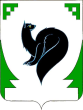 ХАНТЫ – МАНСИЙСКИЙ АВТОНОМНЫЙ ОКРУГ - ЮГРАТЮМЕНСКАЯ ОБЛАСТЬПРЕДСТАВИТЕЛЬНЫЙ ОРГАН МУНИЦИПАЛЬНОГО ОБРАЗОВАНИЯДУМА ГОРОДА МЕГИОНАРЕШЕНИЕ  «_07_» _декабря__2022 года 					         	                       № _____О внесении изменений в решение Думы города Мегиона от 26.04.2010 №26«О Порядке предоставления гарантий,установленных уставом города Мегиона,лицам, замещающим муниципальные должности»(с изменениями)Рассмотрев проект решения Думы города Мегиона «О внесении изменений в решение Думы города Мегиона от 26.04.2010 №26 «О Порядке предоставления гарантий, установленных уставом города Мегиона, лицам, замещающим муниципальные должности»            (с изменениями), в соответствии с законами Ханты-Мансийского автономного округа – Югры: от 28.12.2007 №201-оз «О гарантиях осуществления полномочий депутата, члена выборного органа местного самоуправления, выборного должностного лица местного самоуправления в Ханты-Мансийском автономном округе – Югре», от 10.04.2012 №38-оз «О регулировании отдельных вопросов организации и деятельности контрольно-счетных органов муниципальных образований Ханты-Мансийского автономного округа – Югры», руководствуясь статьей 19 устава города Мегиона, Дума города МегионаРЕШИЛА:Внести в решение Думы города Мегиона от 26.04.2010 №26 «О Порядке предоставления гарантий, установленных уставом города Мегиона, лицам, замещающим муниципальные должности» (с изменениями) следующие изменения:  1.1.в пункте 7.2. раздела 7 Приложения 1 к решению Думы города слова «Порядком назначения, перерасчета и выплаты пенсии за выслугу лет лицам, замещавшим муниципальные должности или должности муниципальной службы в органах местного самоуправления города Мегиона» заменить словами «Порядком назначения, перерасчета и выплаты пенсии за выслугу лет лицам, замещавшим муниципальные должности на постоянной основе и должности муниципальной службы в органах местного самоуправления города Мегиона».1.2.В Приложении 3 к решению Думы:1) дополнить пунктом 9.1. следующего содержания:«9.1. Лицам, замещающим муниципальные должности, в период их нахождения в служебных командировках на территориях Донецкой Народной Республики, Луганской Народной Республики, Запорожской области и Херсонской области:а) денежное содержание выплачивается в двойном размере;б) дополнительные расходы, связанные с проживанием вне постоянного места жительства (суточные), возмещаются в размере 8480 рублей за каждый день нахождения в служебной командировке;в) органы местного самоуправления города Мегиона могут выплачивать безотчетные суммы в целях возмещения дополнительных расходов, связанных с такими командировками.»;2) в пункте 12 цифру «500» заменить цифрой «700»;3) в пункте 13 цифру «5500» заменить цифрой «7000».2. Настоящее решение вступает в силу после его официального опубликования.Председатель Думы города Мегиона			Глава города Мегиона__________________А.А.Алтапов			 	_________________О.А.Дейнекаг.Мегион							г.Мегион«____» _________2022					«____» _________2022